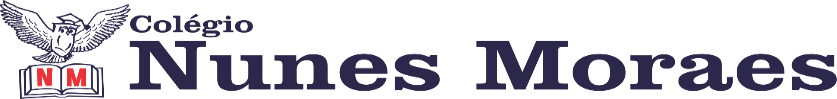 AGENDA DIÁRIA 2º ANO,04 DE ABRIL1ª AULA: PORTUGUÊS/GRAMÁTICAObjeto de Conhecimento: Organização de parágrafos.  Aprendizagens Essenciais: Identificar a função e empregar corretamente o ponto final, o ponto de exclamação e o ponto de interrogação. Reconhecer a organização de textos em parágrafos. Capítulo 5: Crescer um pouco mais e fazer novas descobertas.Atividade e explicação: páginas 115 e 116.Atividade de casa: no livro de Português – Atividades Suplementares, página 33.Leitura no paradidático “Mariana do Contra”2ª AULA: MATEMÁTICAObjeto de Conhecimento: Figuras planas.Aprendizagens Essenciais: Identificar em ilustrações, figuras geométricas planas em diferentes posições, nomeando-as adequadamente. Capítulo 5: Um mundo de formas.Atividade e explicação: página 128.Para casa: não haverá. 3ª AULA: HISTÓRIAObjeto de Conhecimento: Os primeiros automóveis. Aprendizagens Essenciais: Selecionar situações cotidianas que remetam à percepção de mudança, pertencimento e memória.Capítulo 5: É preciso se deslocar. Atividade e explicação: páginas 86 e 87 (só questão 1).Para casa: não haverá.4ª AULA: GEOGRAFIAObjeto de Conhecimento: Maquete tátil.Aprendizagens Essenciais: Identificar e elaborar diferentes formas de representação (maquetes) para representar componentes da paisagem dos lugares de vivência. Capítulo 5: As ruas em miniatura.Atividade e explicação: páginas 152 e 153.Para casa: não haverá. Forte abraço!